ZŠ a MŠ při Sanatoriu Edel Zlaté Hory, Lázeňská 491, 793 76  ZLATÉ  HORY,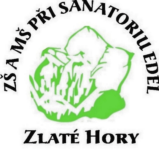      tel.: 584 425 239, 601 593 549,   e-mail: zs@speleoterapie.cz ,   www.zssanatoriumedelzh.cz      Vážení rodiče!     Vaše dítě bude po dobu léčení vyučováno v ústavní škole denně 2 až 3 hodiny. Abychom zodpovědně zajistili správné a včasné zařazení žáka do výchovně-vzdělávacího procesu, žádáme Vás  o vyplnění údajů o Vašem dítěti:Jméno a příjmení  žáka __________________________________________________________Den, měsíc, rok narození _______________________Bydliště __________________________________________________________________________________________________________________Jméno otce ______________________________________________ Kontakt _________________________________________________________Jméno matky  ____________________________________________ Kontakt _________________________________________________________Byl vyšetřen : - v pedag.-psychologické poradně - ano - ne             Je:   - dyslektik -  ano  -  ne          - dysgrafik  -  ano  -  ne            -  nosí  brýle - ano -  ne- na psychiatrii - ano - ne                                                - dysortografik - ano  - ne     - dyskalkulik  - ano - ne            -  slyší dobře  - ano - ne- na neurologii - ano - ne Jsou s ním výchovné potíže  -  doma   -  ano  -  ne                                         -  ve škole   -  ano  -  ne Charakterizujte své dítě - (chování, projevy aj.)______________________________________________________________________________________________________________________________________________________________________________________________________Rodiče souhlasí s umístěním žáka v ZŠ při Sanatoriu EDEL,  byli informováni o školním řádu a poučili své dítě o bezpečnosti a ochraně zdraví - seznámili jej s právy a povinnostmi. Tyto dokumenty  jsou k dispozici ve vstupní hale léčebny nebo na internetových strán-kách školy. Souhlasí se zpracováním osobních údajů dítěte ve smyslu všech ustanovení zákona č. 101/2000 Sb. a zák. 133/2000 Sb.Rovněž souhlasí s prezentací výtvarných prací, fotografií aj. obrazového záznamu svého dítěte za účelem propagace školy v jejích prostorách nebo na webových  stránkách. Berou na vědomí, že za dítě, které se neúčastní výuky, přebírá odpovědnost a zajišťuje bezpečí doprovod nebo personál sanatoria Edel.                                                                     Podpis rodičů nebo zákonných zástupců: ______________________________________________Dítěti dejte všechny učebnice do hlavních předmětů (mimo Hv, Ov apod.), sešity a školní potřeby.                                                                       Dotazník  předejte k doplnění  kmenové škole.         	                               Děkujeme za spolupráci. Učitelé ZŠ při Sanatoriu Edel  Zlaté Hory.                Vyplní  škola ! Žák(-yně) Vaší školy bude po dobu léčení vyučován(-a) ve škole při Sanatoriu EDEL denně 2 až 3 hodiny(celkem 15 hod. týdně). Abychom zodpovědně zajistili jeho(-jí)správné a včasné zařazení  do výchovně-vzdělávacího procesu, žádáme Vás  o vyplnění těchto údajů.kmenová škola,  adresa,  PSČ , tel.______________________________________________________________________________                                                    ___________________________________________________________________________________________________________________________Jméno a příjmení  žáka __________________________________________   Učební plány :   vypsat posloupnost učiva podle ŠVPRočník _____ metoda čtení (u žáků 1.a2.tř.)______________   Kontakty: e-mail, www._________________________________________________Žák(-yně) bude v naší škole pobývat 4 – 6 týdnů. Prosíme (v jeho(-jím) zájmu) o zaslání učebních plánů na toto období do jednotlivých předmětů podle Vašeho ŠVP.Stručná charakteristika žáka:________________________________________________________________________________________________________________________________________________________________________________________________________________Při návratu žák(-a,-yně) do školy si vyžádejte od rodičů osobní záznam.           ___________________________                                                                               _____________________________                    třídní  učitel (-ka)                                                                                                              ředitel -(ka)  školy                                                                                                                                                                                                    Děkujeme Vám.  Učitelé ZŠ při Sanatoriu Edel  Zlaté Hory